         St. Symphorosa School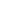                2022-2023        PRE-KINDERGARTEN SUPPLY LIST1 Backpack – No wheels – large enough to fit a folder and lunch bag (if full day)  1 Standard Size Pencil Box (approximately  8 ½”x 5 ½”  x 1”) any color PLASTIC4  5oz Can PlayDoh brand modeling compound (any color)3 16-count Boxes of large Crayola crayons (No Jumbo)3 Jumbo Elmer’s Glue Stick Washable Disappearing purple1 Package of medium or large stickers (no small stickers needed)1 Package of Scotch Thermal Laminating Pouches, 25 count, Letter size5  dry erase markers (any color)1 Dry eraser1 Pair over the ear Headphones (mic not needed)3 Boxes of Kleenex4 Rolls of Paper Towels4 Packages baby wipes refills (refill packages only – NO boxes)3 Large Containers of antibacterial wipes Clorox / Lysol1 Box of Gallon zip lock (BOYS only)1 Box of Sandwich zip lock (GIRLS only)2 Bottles of Clorox or Lysol hard surface daily sanitizing spray (No Bleach)1 Full Change of Clothes: black or blue sweatpants, plain colored t –shirt,         Underwear, socks, and shoes (LABEL EACH ITEM WITH NAME)1 Art shirt - large size t-shirt to fit over your child (No plastic or cloth art smocks) FULL DAY STUDENTS ONLY; 1 Blanket for nap time (No comforters, they will be returned)Please put your child’s names on all personal clothing items!!Please Note: Where a specific brand name has been requested, only that brand should be purchased